表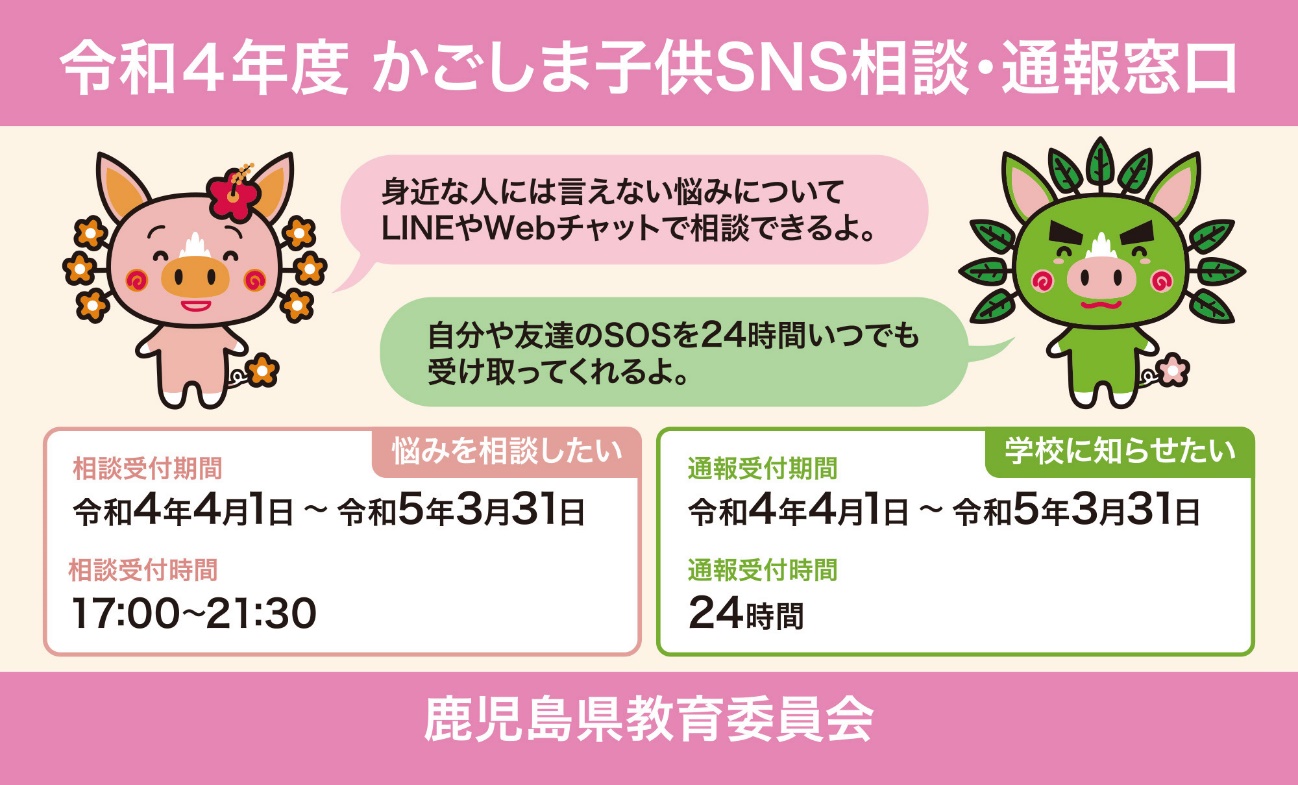 裏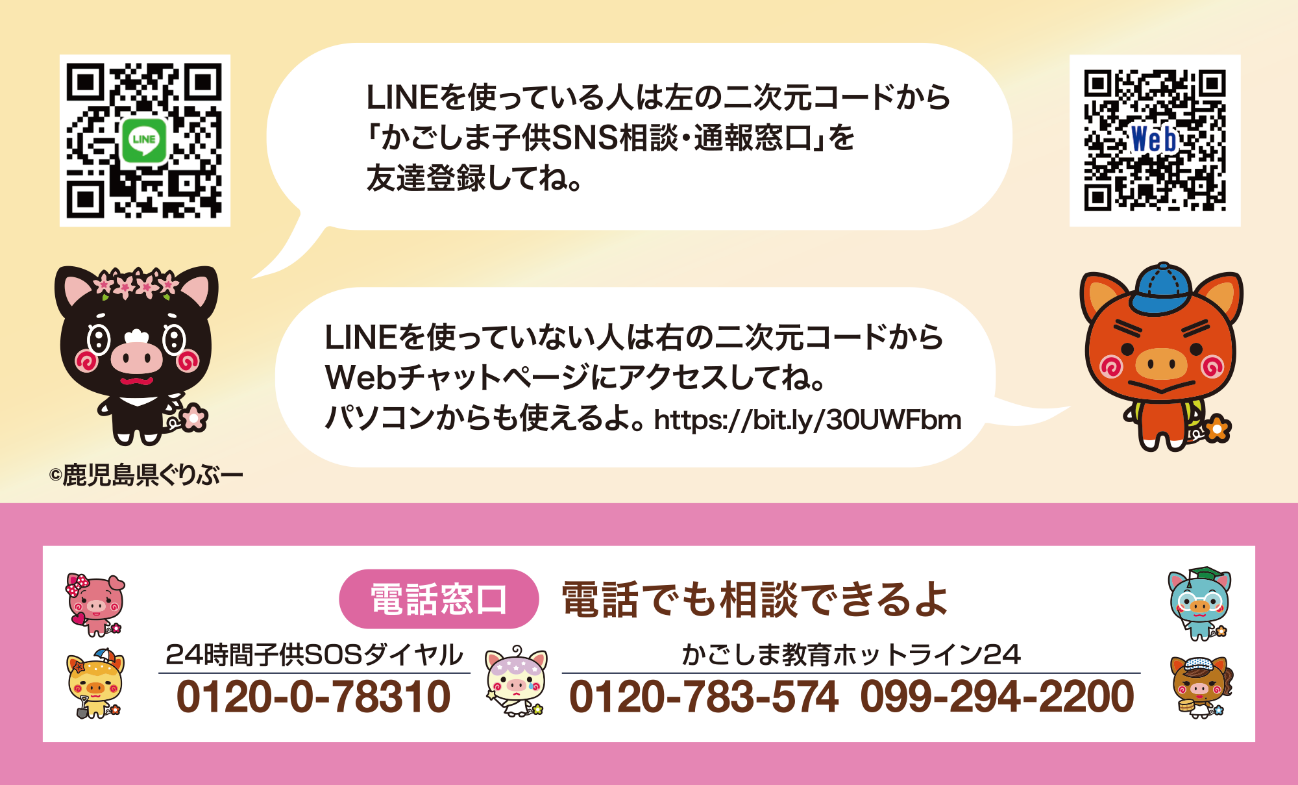 